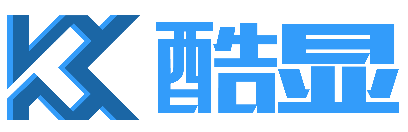 上海酷显新材料科技有限公司（简称“酷显”）是领先的视频产品供应商和解决方案服务商，向用户提供领先的大屏显示、数字标牌和显示配套等系列化产品。自成立伊始，沿承深厚的视频显示技术、结构工艺，坚持资源整合，全面开放合作，以高品质的产品为核心、高素质的服务为导向，不断创新、不断超越，逐步发展为最具竞争力的显示解决方案供应商之一。壁挂广告机/信息发布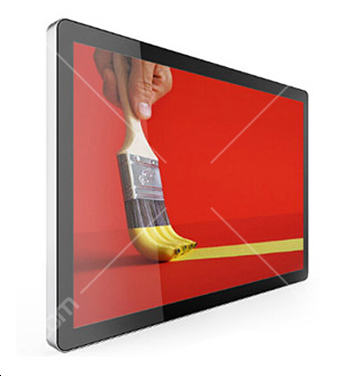 卧式广告机/信息发布                                 立式广告机/信息发布 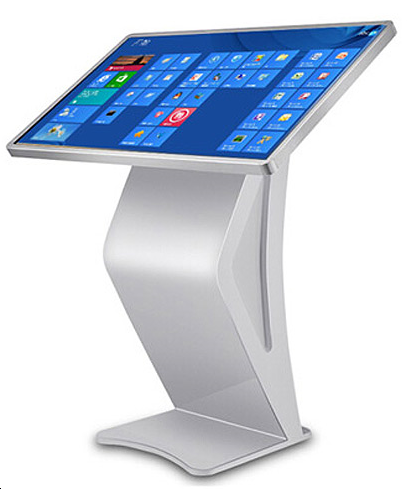 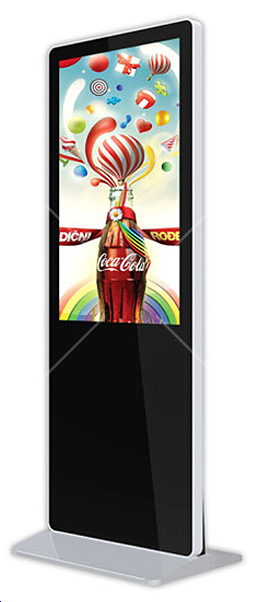 参数液晶参数                                          显 示 屏及品牌32寸LED(LG)32寸LED(LG)43寸LED(LG)55寸LED(LG)液晶参数                                          显示比例16:0916:0916:0916:09液晶参数                                          显示区域697*392697*392930.25x523.011209*680液晶参数                                          分 辨 率1920*10801920*10801920*10801920*1080液晶参数                                          点    距0.1815×0.5415 mm 0.1815×0.5415 mm 0.1815×0.5415 mm 0.210×0.630 mm 液晶参数                                          水平频率30 － 80KHZ 30 － 80KHZ 30 － 80KHZ 30 － 80KHZ 液晶参数                                          垂直频率60/75HZ 60/75HZ 60/75HZ 60/75HZ 液晶参数                                          颜 色 数16.77万真色彩16.77万真色彩16.77万真色彩16.77万真色彩液晶参数                                          灯管寿命50000 小时50000 小时50000 小时50000 小时液晶参数                                          平均亮度350cd/m 2350cd/m 2350cd/m 2350cd/m 2液晶参数                                          对 比 度’1400 ：01 ’1400 ：01 ’1200 ：01 ’1400 ：01 液晶参数                                          视    角上下178°左右178°上下178°左右178°上下178°左右178°上下178°左右178°液晶参数                                          输入电压交流110- 220V(50HZ-60HZ)交流110- 220V(50HZ-60HZ)交流110- 220V(50HZ-60HZ)交流110- 220V(50HZ-60HZ)液晶参数                                          电源管理符合 VESA DPMS 标准符合 VESA DPMS 标准符合 VESA DPMS 标准符合 VESA DPMS 标准液晶参数                                          消耗功率≤110W ≤110W ≤110W ≤180W 液晶参数                                          工作环境温度0－ 40 ℃0－ 40 ℃0－ 40 ℃0－ 40 ℃液晶参数                                          存储温度’-10-50’-10-50’-10-50’-10-50输入输出接口USB接口USB接口4路USB2.0  （2个USB HOST、2个USB插座）4路USB2.0  （2个USB HOST、2个USB插座）4路USB2.0  （2个USB HOST、2个USB插座）输入输出接口串口串口3个串口插座（2个普通串口，1个全功能串口）3个串口插座（2个普通串口，1个全功能串口）3个串口插座（2个普通串口，1个全功能串口）输入输出接口HDMI输出接口HDMI输出接口1个,支持1080P输出1个,支持1080P输出1个,支持1080P输出输入输出接口LVDS输出接口LVDS输出接口1个，可直接驱动50/60Hz液晶屏1个，可直接驱动50/60Hz液晶屏1个，可直接驱动50/60Hz液晶屏输入输出接口音视频输出音视频输出左右声道输出,内置双4R/20W，8R/10W功放左右声道输出,内置双4R/20W，8R/10W功放左右声道输出,内置双4R/20W，8R/10W功放输入输出接口SD卡SD卡TF卡（存储可扩展到32G）TF卡（存储可扩展到32G）TF卡（存储可扩展到32G）输入输出接口LAN网络接口LAN网络接口1路RJ451路RJ451路RJ45电源电源电压电源电压DC12V/AC100-240V 50/60Hz (External)DC12V/AC100-240V 50/60Hz (External)DC12V/AC100-240V 50/60Hz (External)电源待机功率（能源之星）待机功率（能源之星）1W1W1W触摸参数感应技术感应技术红外对管感应，对管数量不少于300对红外对管感应，对管数量不少于300对红外对管感应，对管数量不少于300对触摸参数触控点数触控点数红外10点    免驱动红外10点    免驱动红外10点    免驱动触摸参数感应物体感应物体手指、笔等任何不透明物体手指、笔等任何不透明物体手指、笔等任何不透明物体触摸参数触摸精度触摸精度<1.5毫米（中心区域） <2.0毫米（边缘区域）<1.5毫米（中心区域） <2.0毫米（边缘区域）<1.5毫米（中心区域） <2.0毫米（边缘区域）触摸参数分辩率分辩率32767 X 3276732767 X 3276732767 X 32767触摸参数响应时间响应时间单点模式:首点（点击）：8ms ,连续（书写）：3ms多点模式：首点（点击）：8ms ,连续（书写）：8ms鼠标：首点（点击）：8ms ,连续（书写）：8ms单点模式:首点（点击）：8ms ,连续（书写）：3ms多点模式：首点（点击）：8ms ,连续（书写）：8ms鼠标：首点（点击）：8ms ,连续（书写）：8ms单点模式:首点（点击）：8ms ,连续（书写）：3ms多点模式：首点（点击）：8ms ,连续（书写）：8ms鼠标：首点（点击）：8ms ,连续（书写）：8ms触摸参数光标速度光标速度单点：最高300点/秒　　多点、鼠标:125点/秒单点：最高300点/秒　　多点、鼠标:125点/秒单点：最高300点/秒　　多点、鼠标:125点/秒触摸参数使用寿命使用寿命大于60,000,000次点击大于60,000,000次点击大于60,000,000次点击触摸参数屏幕保护玻璃屏幕保护玻璃3mm光学玻璃，钢化3mm光学玻璃，钢化3mm光学玻璃，钢化触摸参数触摸屏电源触摸屏电源USB供电(4.6-5伏,直流)USB供电(4.6-5伏,直流)USB供电(4.6-5伏,直流)触摸参数功耗功耗小于等于 1W小于等于 1W小于等于 1W触摸参数兼容系统兼容系统兼容WIN7,WIN8 实现6点操作与书写,支持WIN7手势识别兼容WIN7,WIN8 实现6点操作与书写,支持WIN7手势识别兼容WIN7,WIN8 实现6点操作与书写,支持WIN7手势识别触摸参数定位较正定位较正符合HID设备标准,无需定位,同时配套管理程序进行定位较正.可选4点或5点定位方式符合HID设备标准,无需定位,同时配套管理程序进行定位较正.可选4点或5点定位方式符合HID设备标准,无需定位,同时配套管理程序进行定位较正.可选4点或5点定位方式触摸参数防光衰功能防光衰功能防光衰电路，有效防止因长时间工作造成性能下降防光衰电路，有效防止因长时间工作造成性能下降防光衰电路，有效防止因长时间工作造成性能下降触摸参数电源电源麦格米特一体式电源麦格米特一体式电源麦格米特一体式电源触摸参数无线键盘鼠标无线键盘鼠标选配选配选配触摸参数贮藏湿度贮藏湿度5%~95%5%~95%5%~95%应用场所　1、售楼大厅、地产中介(户型和景观效果展示)
　2、汽车4S店(车款展示)
　3、家具和艺术品专营店(产品展示)
　4、电影院(电影预告和片花欣赏)
　5、写字楼和公寓大厅(广告投放)
　6、银行等金融机构(营业点内业务查询、服务推广)
　7、电信(营业厅内业务查询、体验厅内业务推广)
　8、政府机关单位(公共信息发布、政务公开)
　9、购物中心(导购、商户和商品查询、广告推广)
　10、时尚商品旗舰店、专卖店(新品推介)
　11、公司接待室或会议室(公司介绍、展品展示)
  12、展厅会场设计公司(活动会场布置)　1、售楼大厅、地产中介(户型和景观效果展示)
　2、汽车4S店(车款展示)
　3、家具和艺术品专营店(产品展示)
　4、电影院(电影预告和片花欣赏)
　5、写字楼和公寓大厅(广告投放)
　6、银行等金融机构(营业点内业务查询、服务推广)
　7、电信(营业厅内业务查询、体验厅内业务推广)
　8、政府机关单位(公共信息发布、政务公开)
　9、购物中心(导购、商户和商品查询、广告推广)
　10、时尚商品旗舰店、专卖店(新品推介)
　11、公司接待室或会议室(公司介绍、展品展示)
  12、展厅会场设计公司(活动会场布置)　1、售楼大厅、地产中介(户型和景观效果展示)
　2、汽车4S店(车款展示)
　3、家具和艺术品专营店(产品展示)
　4、电影院(电影预告和片花欣赏)
　5、写字楼和公寓大厅(广告投放)
　6、银行等金融机构(营业点内业务查询、服务推广)
　7、电信(营业厅内业务查询、体验厅内业务推广)
　8、政府机关单位(公共信息发布、政务公开)
　9、购物中心(导购、商户和商品查询、广告推广)
　10、时尚商品旗舰店、专卖店(新品推介)
　11、公司接待室或会议室(公司介绍、展品展示)
  12、展厅会场设计公司(活动会场布置)　1、售楼大厅、地产中介(户型和景观效果展示)
　2、汽车4S店(车款展示)
　3、家具和艺术品专营店(产品展示)
　4、电影院(电影预告和片花欣赏)
　5、写字楼和公寓大厅(广告投放)
　6、银行等金融机构(营业点内业务查询、服务推广)
　7、电信(营业厅内业务查询、体验厅内业务推广)
　8、政府机关单位(公共信息发布、政务公开)
　9、购物中心(导购、商户和商品查询、广告推广)
　10、时尚商品旗舰店、专卖店(新品推介)
　11、公司接待室或会议室(公司介绍、展品展示)
  12、展厅会场设计公司(活动会场布置)　1、售楼大厅、地产中介(户型和景观效果展示)
　2、汽车4S店(车款展示)
　3、家具和艺术品专营店(产品展示)
　4、电影院(电影预告和片花欣赏)
　5、写字楼和公寓大厅(广告投放)
　6、银行等金融机构(营业点内业务查询、服务推广)
　7、电信(营业厅内业务查询、体验厅内业务推广)
　8、政府机关单位(公共信息发布、政务公开)
　9、购物中心(导购、商户和商品查询、广告推广)
　10、时尚商品旗舰店、专卖店(新品推介)
　11、公司接待室或会议室(公司介绍、展品展示)
  12、展厅会场设计公司(活动会场布置)